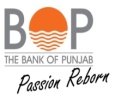 FORM OF PROXYI/We____________________________________________________________________(Name and Folio No./Participant Account No. & Sub-Account No.)of______________________________________________________________________(Place)being a member(s) of THE BANK OF PUNJAB hereby appoint________________________________________________________________________(Name and Folio No./Participant Account No. & Sub-Account No.)of______________________________________________________________________(Place)another member of the Bank as my / our proxy to attend, speak and vote on my / our behalf at the 
25th Annual General Meeting of the Bank to be held on Monday, 30th May, 2016 at 9:30 a.m. at Sapphire Banquet Hall, New Garden Town, Lahore and at any adjournment thereof.Signed this_______________________________________Day_______________2016.WITNESSES:1.	Signature:	 _____________________	Name:		_____________________		         Address:	_____________________	                                      Signature of Member(s)			_____________________	CNIC or	Passport No.	_____________________2.	Signature:	_____________________	Name:		_____________________	Address:	_____________________			_____________________CNIC or	Passport No.	_____________________NOTE:This form of proxy duly completed must be deposited at Corporate Affairs Department of the Bank, BOP Tower, 10-B, Block-E-II, Main Boulevard, Gulberg-III, Lahore by not less than 48 hours before the time fixed for the Meeting.